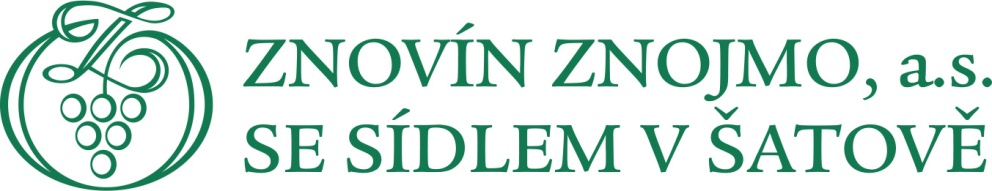 CENÍK NABÍZENÝCH VÍN 2018
STARÉ VINICE, HAVRANÍKY
Doplňkový sortimentOdrůdaročníkČíslo šaržeVinařská obecViniční traťCenaza 0,5 dclCena za láhevMüller Thurgau 
jakostní víno, polosuché, 0,75 l (zbyt. cukr 8,5 g/l)20166302Znojemsko
Šatov, Peklo9 Kč120 KčCharles Sealsfield 
známkové víno, suché, 0,75 l (zbyt. cukr 8,5 g/l)20166302Znojemsko
Šatov, Peklo7 Kč95 KčRulandské bílé Terroir Lacerta viridis
pozdní sběr, suché, 0,75 l (zbyt. cukr 4,8 g/l)20177313Znojemsko
Hnanice, Fládnická12 Kč160 KčSauvignon green
pozdní sběr, suché, 0,75 l (zbyt. cukr 5,3 g/l)20166328Znojemsko
Stošíkovice na Louce, U tří dubů13 Kč180 KčSemillon Ledňáček říční
pozdní sběr, polosuché, 0,75 l (zbyt. cukr 8,6 g/l)20177376Znojemsko
Stošíkovice na Louce, U tří dubů12 Kč160 KčSauvignon šedý Terroir Club
pozdní sběr, polosladké, 0,75 l (zbyt. cukr 16,6 g/l)20155053Znojemsko
Havraníky, Staré vinice11 Kč150 KčIrsai Oliver 
jakostní víno, polosladké, 0,75 l (zbyt. cukr 18,5 g/l)20166319Znojemsko
Havraníky, Staré vinice9 Kč120 KčPálava Terroir Club
výběr z hroznů, polosladké, 0,75 l (zbyt. cukr 21,5 g/l)20177361Znojemsko
Hnanice, U Chlupa12 Kč160 KčViognier 
zemské víno bílé, polosladké, 0,75 l (zbyt. cukr 22,1 g/l)20122066Znojemsko
Havraníky9 Kč120 KčCabernet Sauvignon rosé ročníkové víno
jakostní víno, polosuché, 0,75 l (zbyt. cukr 15,6 g/l)20177382Morava
7 Kč95 KčZweigeltrebe 
jakostní víno, suché, 0,75 l (zbyt. cukr 4,2 g/l)20166358Znojemsko
Božice, Stará hora8 Kč105 KčRulandské modré πnot noir ~ 3,14 – červené
výběr z hroznů, suché, 0,75 l (zbyt. cukr 5,7 g/l)20166349Hustopečsko
Uherčice, Kolby-Strossberg13 Kč180 KčVoda TOMA 0,75 l20,00 KčVeltlínské zelené 0,187 l27,00 KčSvatovavřinecké 0,187 l27,00 KčSklenička40,00 KčPohled5,00 KčTuristická známka30,00 KčFit tyčinka10,00 Kč